Welcome to HBCSeptember 17, 2023Highland Baptist Church 1500 Husband Road, Paducah, KY 42003Phone 270-442-6444 – Fax 270-442-3373           Pastor			   	                  Dr. Richard Beck           Song Leader                                                      Mr. Carl Wilson           Music Director                               Dr. Carolyn Watson-NickellBlessed is the nation whose God is the LORD                                                                                          Psalm 33:12;--------------------------------------------------------------------------------------- October is Missions MonthFaith Promise Missions Offering October 22______________________________________________________________________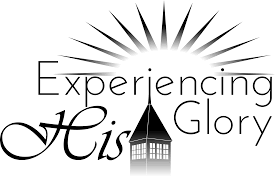 ----------------------------------------------------------------------------------- Sunday		 10:30 Worship Service In Person and on Facebook Live6:00 Sunday Night Bible StudyWednesday		 6:30 - Praying &SingingPRAY FOR AMERICA - PRAY FOR REVIVAL   HBC supports missionaries through several different Missions Boards.  We, as a Church vote to support the missionary, the missionary selects the missions group they want us to send their financial support.     One of those is the Baptist Bible Fellowship Missions Office in Springfield, Missouri.  The BBFI Missions Office exists to serve the churches and missionaries as they seek to fulfill the Great Commission.     Missionaries receive 100% of the financial support we send them through the Missions Office.    Recently we received a report from Jon Konnerup, the BBFI Missions Director.      “In 2022, due to the effective work of our missionaries and the blessings of God upon those efforts, we are excited to report the following:”Professions of Faith 	-47,739Baptisms 		-10,985Leaders in Training 	-29,026New Bible Studies 	-894New Churches 		-153    Doing our part, through the HBC Faith Promise Missions Offering, we are part of a plan that is BIGGER AND GREATER THAN WE REALIZE. _________________________________________________________________ 1  Also I in the first year of Darius the Mede, even I, stood to confirm and to strengthen him. 2  And now will I shew thee the truth. Behold, there shall stand up yet three kings in Persia; and the fourth shall be far richer than they all: and by his strength through his riches he shall stir up all against the realm of Grecia. 3  And a mighty king shall stand up, that shall rule with great dominion, and do according to his will. 4  And when he shall stand up, his kingdom shall be broken, and shall be divided toward the four winds of heaven; and not to his posterity, nor according to his dominion which he ruled: for his kingdom shall be plucked up, even for others beside those. 5  And the king of the south shall be strong, and one of his princes; and he shall be strong above him, and have dominion; his dominion shall be a great dominion. 